projektas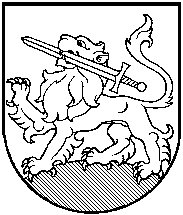 RIETAVO SAVIVALDYBĖS TARYBASPRENDIMASDĖL PRITARIMO RENGTI, ĮGYVENDINTI PROJEKTĄ „TELŠIŲ REGIONO SAVIVALDYBES JUNGIANČIŲ TURIZMO TRASŲ INFORMACINĖS INFRASTRUKTŪROS PLĖTRA, II ETAPAS“ IR LĖŠŲ SKYRIMO 2020 m. balandžio 2 d. Nr. T1-      RietavasVadovaudamasi Lietuvos Respublikos vietos savivaldos įstatymo 16 straipsnio 4 dalimi, Lietuvos Respublikos ekonomikos ir inovacijų ministro 2019 m. vasario 11 d. įsakymu Nr. 4-81 „Dėl Lietuvos Respublikos ūkio ministro 2016 m. gegužės 4 d. įsakymo Nr. 4-337 „Dėl 2014-2020 metų Europos Sąjungos fondų Investicijų veiksmų programos 5 prioriteto „Aplinkosauga, gamtos išteklių darnus naudojimas ir prisitaikymas prie klimato kaitos“ priemonės Nr. 05.4.1-LVPA-R-821 „Savivaldybes jungiančių turizmo trasų ir turizmo maršrutų informacinės infrastruktūros plėtra“ projektų finansavimo sąlygų aprašo Nr. 1 patvirtinimo“ pakeitimo“, Rietavo savivaldybės taryba n u s p r e n d ž i a:Pritarti projekto „Telšių regiono savivaldybes jungiančių turizmo trasų informacinės infrastruktūros plėtra, II etapas”  (toliau – Projektas) rengimui, įgyvendinimui ir paraiškos teikimui finansavimui pagal 2014-2020 m. Europos Sąjungos fondų Investicijų veiksmų programos 5 prioriteto „Aplinkosauga, gamtos išteklių darnus naudojimas ir prisitaikymas prie klimato kaitos“ priemonę Nr. 05.4.1-LVPA–R-821 „Savivaldybes jungiančių turizmo trasų ir turizmo maršrutų informacinės infrastruktūros plėtra“ (toliau – Priemonė) gauti.Pritarti Rietavo savivaldybės administracijos dalyvavimui Projekte Partnerio teisėmis. Sutikti, kad Projektas būtų įgyvendinamas su partneriais – Telšių rajono savivaldybės administracija (toliau – Pagrindinis partneris), Mažeikių rajono savivaldybės administracija ir Plungės rajono savivaldybės administracija (toliau kartu – Partneriai, atskirai – Partneris).Įgalioti Savivaldybės administracijos direktorių, o jo nesant – Administracijos direktoriaus pavaduotoją pasirašyti Jungtinės veiklos (partnerystės) sutartį su Partneriais dėl bendradarbiavimo rengiant ir įgyvendinant Projektą pagal Priemonę ir kitus su Projekto teikimu ir įgyvendinimu susijusius dokumentus.Prisidėti Savivaldybės biudžeto lėšomis ne mažiau kaip 15 proc. Projekto biudžeto vertės tinkamų finansuoti Projekto išlaidų, tenkančių Rietavo savivaldybės administracijai, bet ne daugiau kaip  4 036,72 Eur (keturi tūkstančiai trisdešimt šeši eurai ir 72 ct).Apmokėti Projekto tinkamų finansuoti išlaidų dalį, kurios nepadengia Projektui skiriamo finansavimo lėšos, ir netinkamas finansuoti su Projektu susijusias išlaidas – proporcingai pagal Partneriui tenkančią Projekto tinkamų finansuoti išlaidų dalį, išskyrus, jeigu netinkamos finansuoti su Projektu susijusios išlaidos atsirado dėl konkretaus Partnerio netinkamų veiksmų ar neveikimo.Suteikti įgaliojimus Pagrindiniam partneriui organizuoti ir vykdyti visus su Projekto įgyvendinimu susijusius viešuosius pirkimus.Perimti Projekto lėšomis sukurtą turtą (ženklinimo infrastruktūros objektus), esantį Rietavo savivaldybės teritorijoje, ir ne mažiau kaip 5 (penkeri) metus po Projekto pabaigos užtikrinti to turto priežiūrą ir jo priežiūrai reikalingas investicijas. Sprendimas gali būti skundžiamas ikiteismine tvarka Lietuvos administracinių ginčų komisijos Klaipėdos apygardos skyriui (H. Manto g. 37, Klaipėda) arba Lietuvos Respublikos administracinių bylų teisenos įstatymo nustatyta tvarka Regionų apygardos administracinio teismo Klaipėdos rūmams (Galinio Pylimo g. 9, Klaipėda) per vieną mėnesį nuo šio sprendimo paskelbimo ar įteikimo suinteresuotai šaliai dienos.Savivaldybės meras			                                            					RIETAVO SAVIVALDYBĖS ADMINISTRACIJOSŪKIO PLĖTROS IR INVESTICIJŲ SKYRIUSAIŠKINAMASIS RAŠTAS PRIE SPRENDIMO„DĖL PRITARIMO RENGTI, ĮGYVENDINTI PROJEKTĄ „TELŠIŲ REGIONO SAVIVALDYBES JUNGIANČIŲ TURIZMO TRASŲ INFORMACINĖS INFRASTRUKTŪROS PLĖTRA, II ETAPAS“ IR LĖŠŲ SKYRIMO “ PROJEKTO2020-03-26Rietavas	1.	Sprendimo projekto esmė.            Sprendimu siūloma pritarti Rietavo savivaldybės administracijos dalyvavimui projekte „Telšių regiono savivaldybes jungiančių turizmo trasų informacinės infrastruktūros plėtra, II etapas“, planuojamame įgyvendinti pagal 2014-2020 m. Europos Sąjungos  fondų Investicijų veiksmų programos 5 prioriteto  „Aplinkosauga, gamtos išteklių darnus naudojimas ir prisitaikymas prie klimato kaitos“ priemonę Nr. 05.4.1-LPVA –R-821 „Savivaldybes jungiančių turizmo trasų ir turizmo maršrutų informacinės infrastruktūros plėtra“, Rietavo savivaldybės administracija siekia įgyvendinti naują Projektą su partneriais, atsižvelgdama į priemonės Nr. 05.4.1-LPVA-81 „Savivaldybes jungiančių turizmo trasų maršrutų informacinės infrastruktūros plėtra“  sutaupytų lėšų likutį.            2. Kuo vadovaujantis parengtas sprendimo projektas.             Sprendimo projektas parengtas vadovaujantis Lietuvos Respublikos vietos savivaldos įstatymo 16 straipsnio 4 dalimi, Lietuvos Respublikos ekonomikos ir inovacijų ministro 2019 m. vasario 11 d. įsakymu Nr. 4-81 „Dėl Lietuvos Respublikos ūkio ministro 2016 m. gegužės 4 d. įsakymo Nr. 4-337 „Dėl 2014-2020 metų Europos Sąjungos fondų Investicijų veiksmų programos 5 prioriteto „Aplinkosauga, gamtos išteklių darnus naudojimas ir prisitaikymas prie klimato kaitos“ priemonės Nr. 05.4.1-LVPA-R-821 „Savivaldybes jungiančių turizmo trasų ir turizmo maršrutų informacinės infrastruktūros plėtra“ projektų finansavimo sąlygų aprašo Nr. 1 patvirtinimo“ pakeitimo“.3. Tikslai ir uždaviniai.Gauti pritarimą dalyvauti partnerio teisėmis projekte „Telšių regiono savivaldybes jungiančių turizmo trasų informacinės infrastruktūros plėtra, II etapas“, įgalioti Savivaldybės administracijos direktorių arba jo pavaduotoją pasirašyti su Projekto teikimu ir įgyvendinimu susijusius dokumentus ir, Lietuvos Respublikos ekonomikos ir inovacijų ministerijai priėmus sprendimą finansuoti Projektą, skirti lėšų Projektui įgyvendinti. 4. Laukiami rezultatai.Patvirtinus Rietavo savivaldybės tarybos sprendimą, bus pritarta, kad Savivaldybės administracija partnerio teisėmis dalyvauti Projekte, Savivaldybės administracijos direktorius arba jo pavaduotojas bus įgaliotas pasirašyti su Projekto teikimu ir įgyvendinimu susijusius dokumentus. Lietuvos Respublikos ekonomikos ir inovacijų ministerijai priėmus sprendimą finansuoti Projektą, bus skirta lėšų Projektui įgyvendinti5. Kas inicijavo sprendimo  projekto rengimą.            Sprendimo projekto rengimą inicijavo Ūkio plėtros ir investicijų skyrius6. Sprendimo projekto rengimo metu gauti specialistų vertinimai.  Neigiamų specialistų vertinimų negauta.7. Galimos teigiamos ar neigiamos sprendimo priėmimo pasekmės.Neigiamų pasekmių nenumatyta.8. Lėšų poreikis sprendimo įgyvendinimui.   Prisidėti Savivaldybės biudžeto lėšomis ne mažiau kaip 15 proc. Projekto biudžeto vertės tinkamų finansuoti Projekto išlaidų, tenkančių Rietavo savivaldybės administracijai ir apmokėti Projekto tinkamų finansuoti išlaidų dalį, kurios nepadengia Projektui skiriamo finansavimo lėšos, ir netinkamas finansuoti su Projektu susijusias išlaidas – proporcingai pagal Partneriui tenkančią Projekto tinkamų finansuoti išlaidų dalį, išskyrus, jeigu netinkamos finansuoti su Projektu susijusios išlaidos atsirado dėl konkretaus Partnerio netinkamų veiksmų ar neveikimo.Projektui numatoma skirti ES lėšų suma – 228 747,13 Eur.Savivaldybių prisidėjimas – ne mažiau kaip 15 proc. visų tinkamų finansuoti Projekto išlaidų, ne mažiau kaip 40 367,14 Eur. Bendra planuojama Projekto vertė – 269 114,27 Eur.Rietavo savivaldybės administracijos prisidėjimas yra ne mažiau kaip 15 proc. Projekto biudžeto vertės tinkamų finansuoti Projekto išlaidų, tenkančių Rietavo savivaldybės administracijai, bet ne daugiau kaip 4 036,71 Eur. Biudžeto dalis (nuo bendros Projekto vertės), tenkanti Rietavo savivaldybės administracijai, yra 26 911,43 Eur (22 874,71 Eur – 85 proc. ES, 4 036,72 Eur – 15 proc. Savivaldybės prisidėjimas).9. Antikorupcinis vertinimas.             Šis sprendimas antikorupciniu požiūriu nevertinamas.Administracijos direktoriaus pavaduotojas                                            Antanas Aužbikavičius 